STATE OF MAINE REQUEST FOR PROPOSALS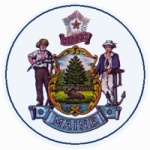 RFP AMENDMENT # 1RFP NUMBER AND TITLE:RFP # 202312248 – Evaluating the Establishment of a Distribution System Operator in MaineRFP ISSUED BY:Governor’s Energy OfficeAMENDMENT DATE:January 19, 2024PROPOSAL DUE DATE:February 2, 2024 (as amended)PROPOSALS DUE TO:Proposals@maine.govDESCRIPTION OF CHANGES IN RFP (if any):This Amendment changes the Submission Deadline from January 22, 2024 to February 2, 2024 and changes the start date from February 15, 2024 to March 15, 2024.DESCRIPTION OF CHANGES IN RFP (if any):This Amendment changes the Submission Deadline from January 22, 2024 to February 2, 2024 and changes the start date from February 15, 2024 to March 15, 2024.REVISED LANGUAGE IN RFP (if any):All references to the proposal submission deadline are amended to February 2, 2024 no later than 11:59 p.m., local time.Part I, C. Contract Term is amended to: REVISED LANGUAGE IN RFP (if any):All references to the proposal submission deadline are amended to February 2, 2024 no later than 11:59 p.m., local time.Part I, C. Contract Term is amended to: All other provisions and clauses of the RFP remain unchanged.All other provisions and clauses of the RFP remain unchanged.